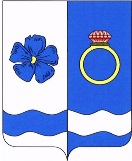 СОВЕТ ПРИВОЛЖСКОГО МУНИЦИПАЛЬНОГО РАЙОНА РЕШЕНИЕ                    от  25.03.2021  г.                                                      №   19г. ПриволжскО внесении изменения в решение Совета Приволжского муниципального района от 27.11.2014 г. № 85 «Об утверждении Положения «О наказах избирателей депутатам Совета Приволжского муниципального района»На основании Федерального закона от 06.10.2003 № 131-ФЗ «Об общих принципах организации местного самоуправления в Российской Федерации», Уставом Приволжского муниципального района, Совет районаРЕШИЛ:1. Внести в Положение «О наказах избирателей депутатам Совета Приволжского муниципального района», утвержденное решением Совета Приволжского муниципального района от 27.11.2014 г. № 85 «Об утверждении Положения «О наказах избирателей депутатам Совета Приволжского муниципального района» (далее - Положение) следующие изменения:- пункт 1 статьи 3 Положения изложить в новой редакции «1. Сбор, учет и обобщение предложений далее (план мероприятий) депутатов осуществляется аппаратом Совета района. Правовую экспертизу предложений депутатов осуществляет комиссия Совета района  по мандатным, антикоррупционным вопросам.  Обобщенные предложения  направляются Председателем Совета Приволжского муниципального района  в администрацию района не позднее  25 октября текущего года.»- пункт 5 статьи 3 Положения изложить в новой редакции «5. В случае необходимости проведения дополнительного изучения администрацией Приволжского муниципального района плана мероприятий избирателей Председатель Совета Приволжского муниципального, на основании мотивированного ходатайства администрации Приволжского муниципального района может продлить срок подготовки заключения до 15 дней.»- пункт 5 статьи 4 Положения изложить в новой редакции «5. Контроль за выполнением наказов избирателей осуществляет комиссия по мандатным, антикоррупционным вопросам Совета района.» 2. Контроль за исполнением настоящего решения возложить на постоянную комиссию Совета Приволжского муниципального района по мандатным, антикоррупционным вопросам.	3. Данное решение опубликовать в информационном бюллетене «Вестник Совета и администрации Приволжского муниципального района».4. Настоящее решение вступает в силу с момента подписания и распространяется на правоотношения, возникшие с 01.02.2021 г.Председатель Совета  Приволжского муниципального района                                С.И.Лесных Глава Приволжского муниципального района                                                      И.В.Мельникова